平成２９年度　第３学年２学期期末テスト　技術・家庭科（技術分野）３年(　　　)番　氏名(　　　　　　　　　　)※解答はすべて解答用紙に書き込むこと１．コンピュータに制御されている電気製品についての説明文を読み、～の（　）に入る語句を下の語群より選び、記号で答えなさい。　・炊飯器・・・・炊飯量や（　　）を判断し、（　　）を決定する。　・（　　）・・・注文品とおつりなどを正確に出す。　・エアコン・・・室温と設定温度を（　　）し、（　　）な温度になるように制御する。　・デジタルカメラ・・・（　　）やシャッタースピードを最適な状態に制御する。　・洗濯機・・・・洗濯物の（　　）や（　　）に応じて（　　）などを最適な状態に制御する。２．次の図は，コンピュータを用いた計測・制御システムを簡単に表したものである。空欄に当てはまる語句を，下の語群から選んで解答欄に記号で答えなさい。語　群３．次のセンサやアクチュエータの名称を答えなさい。　(1)　　　　　　　　　　　(2)　　　　　　　　　　　　(3)　　　　　　　　　(4)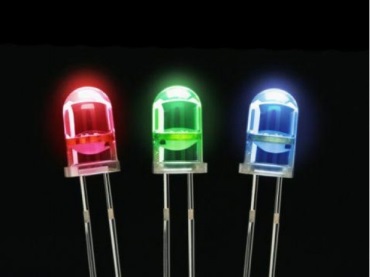 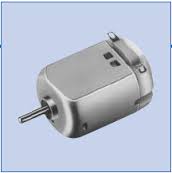 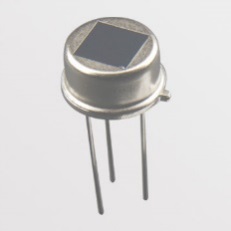 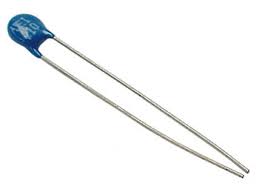 赤外線を電気信号に変える　　温度変化を電気信号に変える４．次の図は，仕事の流れのパターン例である。①～③のパターンの名称を書き入れなさい。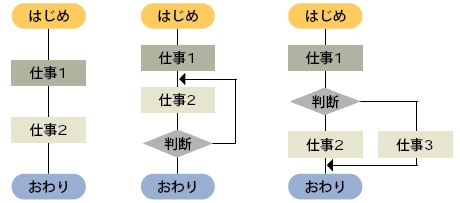 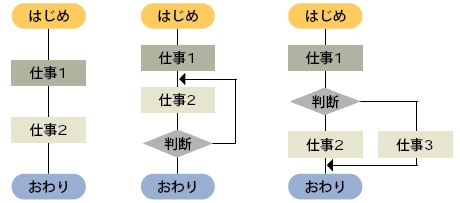 （　①　）　　　（  ②  ）　　　　　（　③　）５．情報の処理の手順について、次の問いに答えなさい。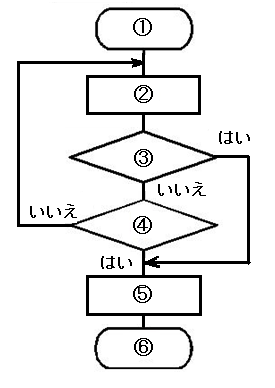 　(1) 情報処理の手順を具体的に示すために、手順の流れを図で表したものを何というかカタカナで答えなさい。　(2) (1)の図式化したものは、何で決められているかアルファベット３文字で答えなさい。（ヒント：日本工業規格）(3) 洗濯機を動かして、汚れの度合いによって洗濯時間を調整するとき、右の流れ図の①～⑥にあてはまることばを下のア～カより選び、記号で答えなさい。６．右の図は、授業でつくった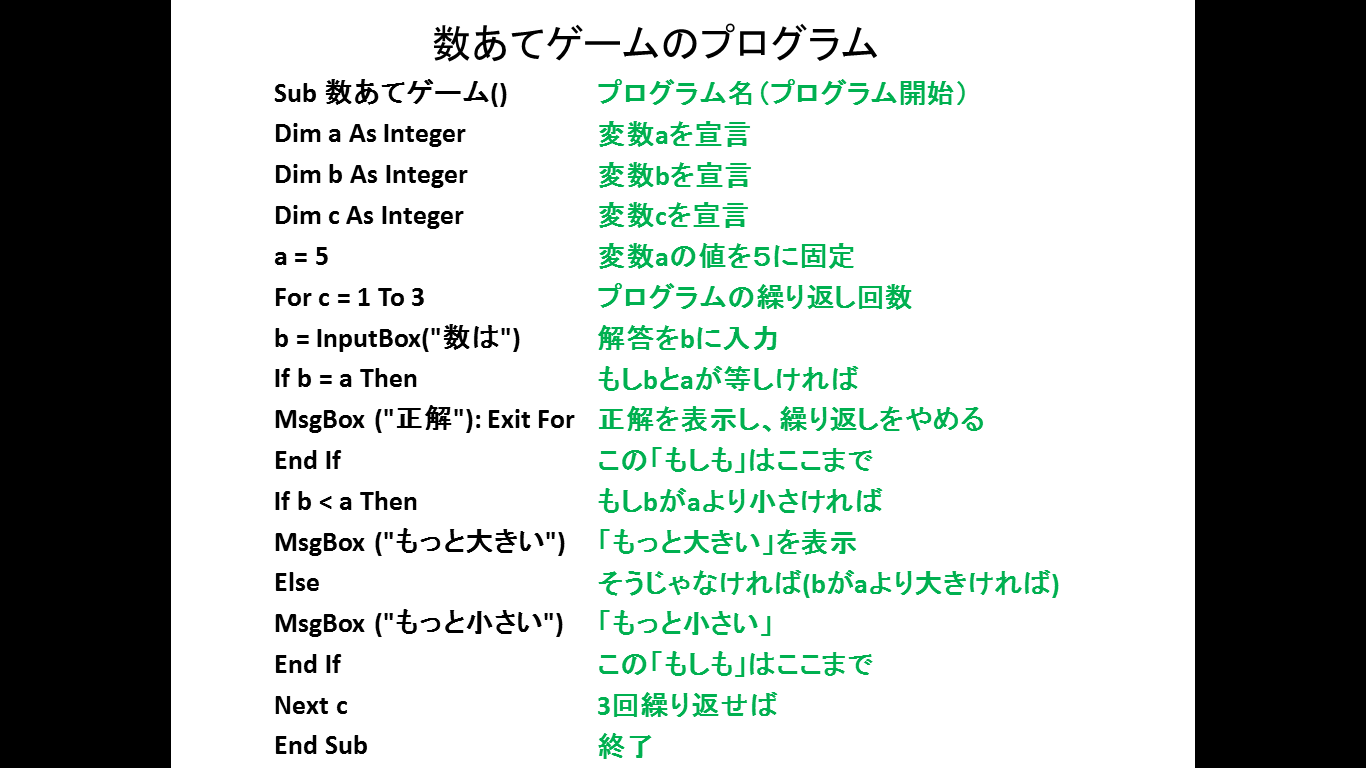 「数あてゲーム」のプログラムです。　　(　　)に入る語句やプログラム言語を書きなさい。また、このプログラムを実行するときに用いたソフトウェアの名　前と、実行コマンド名を書きなさい。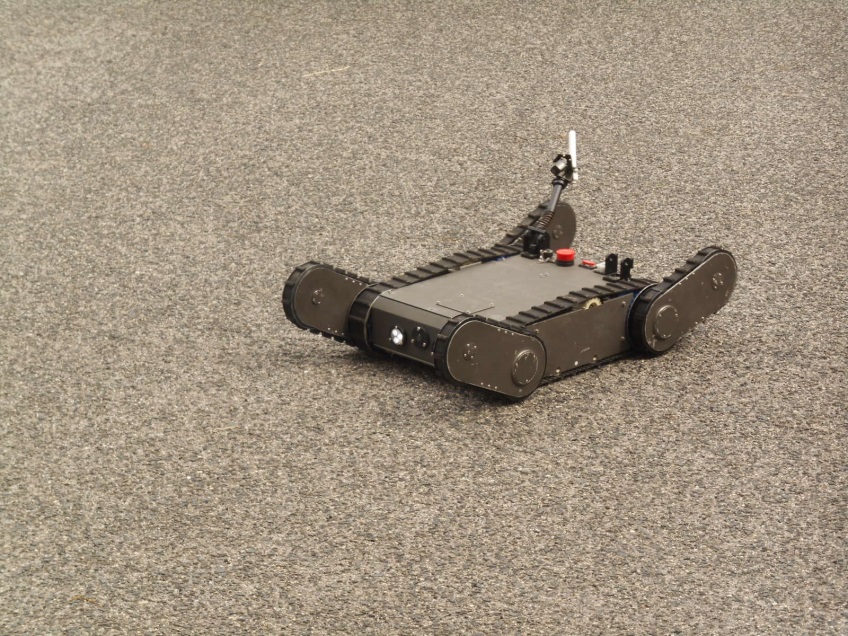 ７．右の写真は弓削商船で開発されたロボットです。　このロボットは何をするロボットでしょうか。その形状に着目して説明してください。８．最近、このような作業用ロボットの開発が進んでいる。あなたの知っている作業用ロボットにはどのようなものがあるか、具体的にかきなさい。また、今後は、どのような分野で作業用ロボットの活躍が期待されているか、あなたの意見をかきなさい。ア　水量　　イ　露出　　ウ　自動販売機　　エ　水温　　オ　比較　　カ　火力　　キ　最適ク　量　　　ケ　種類　　コ　お茶飲むおっちゃんが、10位以内に獣医いないことに気付いた。